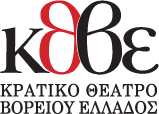 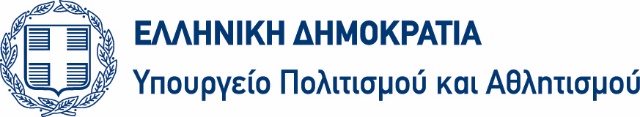 ΑΝΑΚΟΙΝΩΣΗ ΑΝΟΙΧΤΗΣ ΑΚΡΟΑΣΗΣΤο Κρατικό Θέατρο Βορείου Ελλάδος κατά την καλοκαιρινή  περίοδο 2018  πρόκειται να παρουσιάσει την τραγωδία “ΟΡΕΣΤΗΣ” του Ευριπίδη, σε σκηνοθεσία Γιάννη Αναστασάκη, μουσική Μπάμπη Παπαδόπουλου και χορογραφία-κίνηση Αλέξη Τσιάμογλου. Για τον λόγο αυτό οργανώνεται Ανοιχτή Ακρόαση, τη Δευτέρα  19 και την Τρίτη  20 Μαρτίου 2018 στη Θεσσαλονίκη. Καλούνται, επαγγελματίες γυναίκες ηθοποιοί, σκηνικής ηλικίας μέχρι 35 ετών, που ενδιαφέρονται να πάρουν μέρος, να αποστείλουν έως την Τρίτη 13 Μαρτίου, ηλεκτρονικά στο e-mail audition@ntng.gr, βιογραφικό σημείωμα και φωτογραφία, με  ΘΕΜΑ “ΟΡΕΣΤΗΣ”. Όσες θα επιλεγούν από τον σκηνοθέτη, τον μουσικό και τον χορογράφο της παράστασης, βάσει του βιογραφικού τους (το οποίο  θα έχει κατατεθεί εντός της προθεσμίας) θα ενημερωθούν σχετικά με την ημερομηνία και ώρα της συμμετοχής τους στην ακρόαση αποκλειστικά μέσω e-mail. Στην ακρόαση θα ζητηθεί ένα τραγούδι της επιλογής τους και άνετα ρούχα πρόβας. Θα ήταν χρήσιμη η ικανότητα ανάγνωσης παρτιτούρας.Οι υποψήφιες που θα επιλεγούν για την ακρόαση, θα πρέπει να έχουν μαζί τους τυπωμένο το βιογραφικό τους σημείωμα και μία φωτογραφία.  Επαγγελματίας ηθοποιός νοείται όποιος :  α)	είναι απόφοιτος αναγνωρισμένης από το κράτος Δραματικής σχολής, β)	είναι απόφοιτος Πανεπιστημιακών τμημάτων Θεάτρου του κύκλου μαθημάτων υποκριτικής ,ή γ)	έχει πραγματοποιήσει τουλάχιστον 200 ημερομίσθια με την ειδικότητα του ηθοποιού.ΤΜΗΜΑ ΕΚΔΟΣΕΩΝ & ΔΗΜΟΣΙΩΝ ΣΧΕΣΕΩΝ ΚΘΒΕΓΡΑΦΕΙΟ ΤΥΠΟΥΛένα Ευαγγέλου- Mαρία Γουγουτσά: Τ. 2315 200010 -2315 200024 / Ε.press@ntng.grΚΡΑΤΙΚΟ ΘΕΑΤΡΟ ΒΟΡΕΙΟΥ ΕΛΛΑΔΟΣ / www.ntng.gr